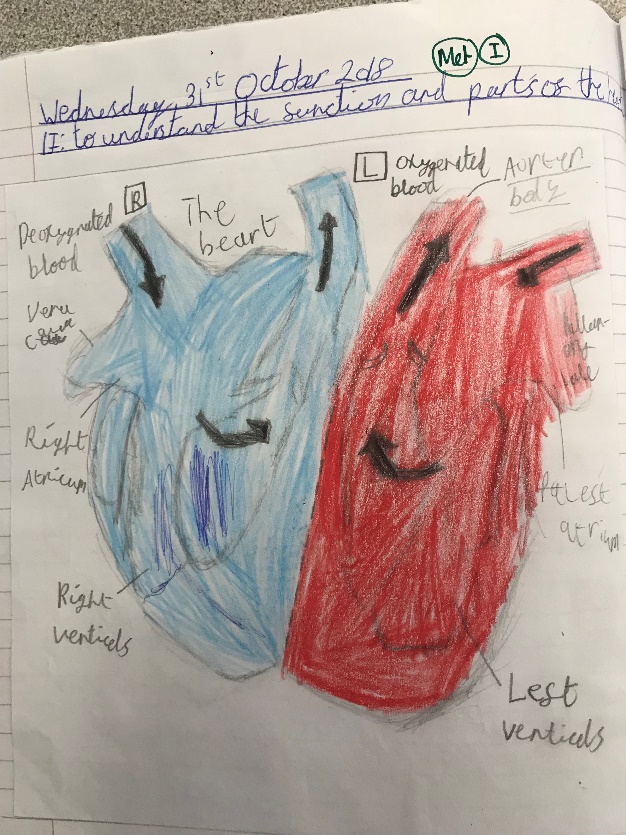 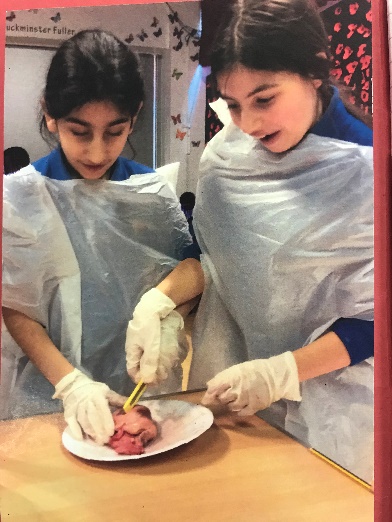 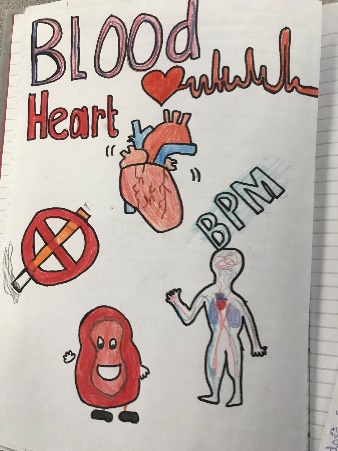 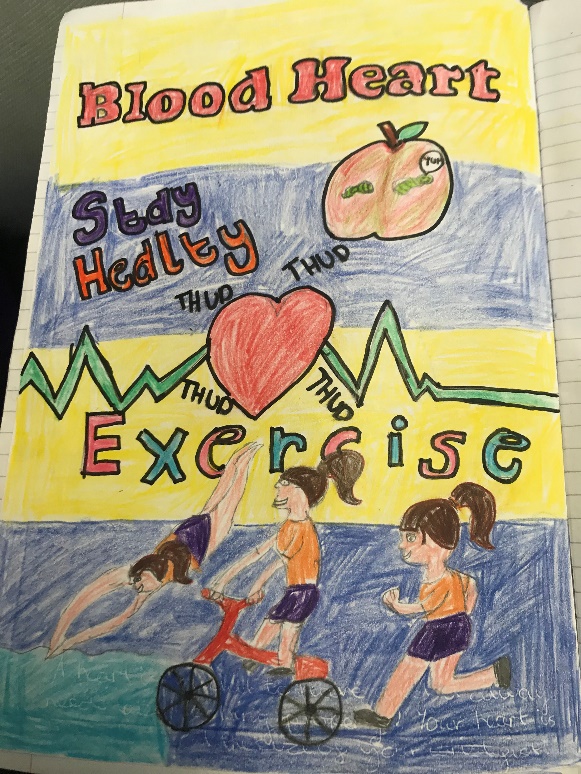 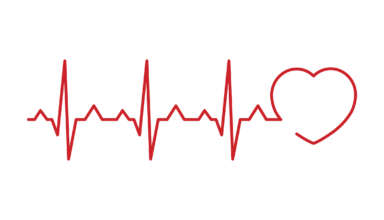 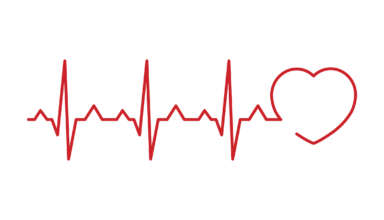 Blood Heart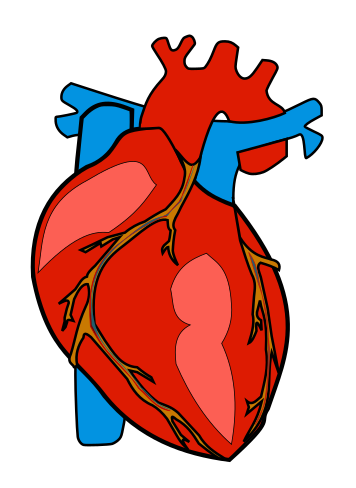 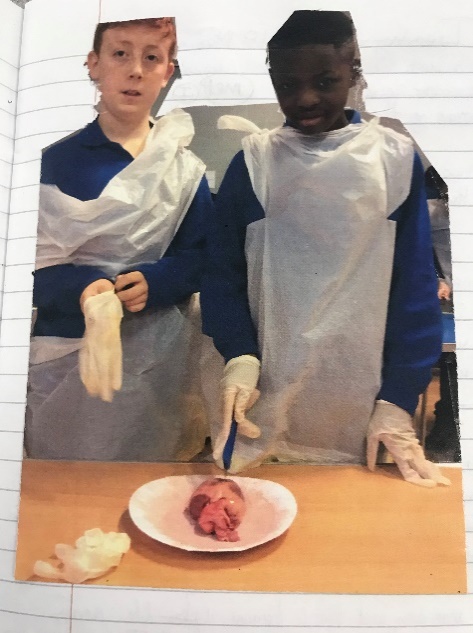 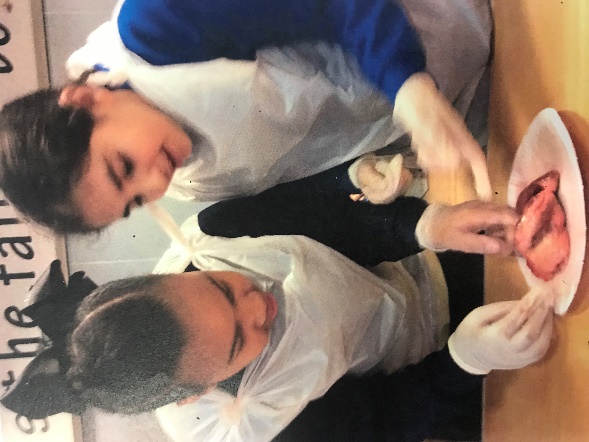 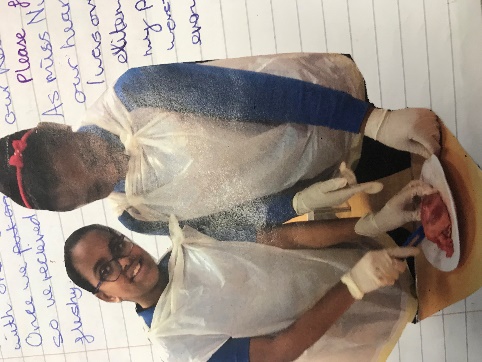 